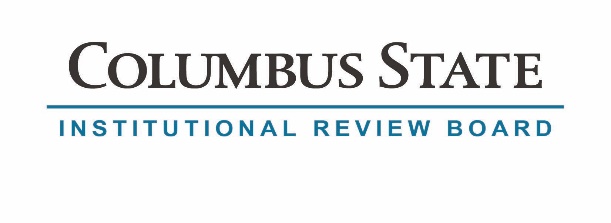 Institutional Review Board Authorization Agreement RequestInstitutional Review Board (IRB) Authorization Agreements allow one IRB to rely on another IRB for review and approval of research projects. The Columbus State IRB will cede authority only to institutions with a valid federalwide assurance (FWA). For more information about authorization agreements, see the Columbus State Community College IRB Standard Operating Procedures on the IRB website. Columbus State IRB FWA# 00010584.If you request that Columbus State serve as the Relying IRB:Complete questions 1-7 below.Submit this form along with the following documents:The study protocol/applicationAll study consent documentsEvidence of formal training (e.g. CITI)Approval letter from the IRB of Record (if pending, submit approval letter when available)If you request that Columbus State serve as the IRB of RecordComplete questions 1-4 below.Submit this form along with a new IRB protocol application or a request for modification to add a site/investigator(s) to an existing protocol.The IRB of Record is the IRB that will review/approve the collaborative research project. The Relying IRB is the IRB that will rely on the review/approval of the IRB of Record. This means that the Relying IRB will not review/approve the project. Requested IRB of Record:   Federalwide Assurance (FWA) #: 
Requested Relying IRB:   Federalwide Assurance (FWA) #: Reason for requesting this IRB of Record: This agreement is limited to the following specific research project.Name of Research Project: Name of Principal Investigator: Home Institution: Email Address of Principal Investigator: Sponsor or Funding Agency (enter N/A, if none): 	If funded, Primary Awardee Institution: Contact information for the collaborating institution’s IRB. This is the person who should be copied on all correspondence regarding the research project.Contact Person: Email Address:    
Phone Number: Complete questions 5-7 if you request that the Columbus State IRB serve as the Relying IRB: The research project will involve the following populations: Columbus State students
 Columbus State employeesBriefly describe Columbus State’s role/activities in the research. List all Columbus State research team members or other personnel involved in or facilitating the research. Approved for execution of the agreement: _______________________________________     Date: ______________